ENHANCED ABATTOIR SURVEILLANCE PROGRAMBruisingBruising is caused by various types of external trauma that damages blood vessels causing bleeding at the site of injury. Bleeding from damaged blood vessels results in muscle discolouration and affected muscle must be trimmed from the carcase.Condition summary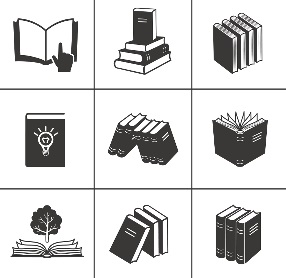 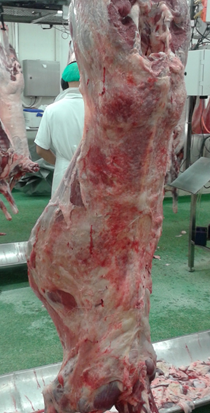 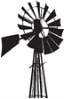 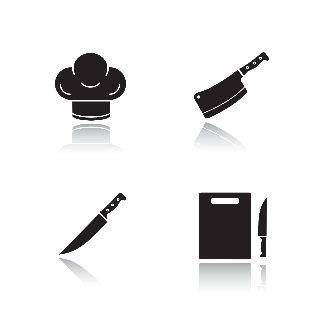 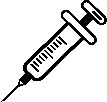 What impact does bruising have?Bruised carcases will be trimmed and may result in carcases being downgraded from a high value chilled product to a low value frozen product. If bruising is extensive or deep, entire legs may be trimmed. Occasionally carcases may be condemned for bruising (e.g. in the instance of trampled stock). Why is bruised meat trimmed at the processor?Meat that is bruised is wasted as it is not suitable for use as food. Bruised meat decomposes and spoils rapidly as the increased blood in the meat is an ideal place for bacteria to grow. In addition, consumers will not buy bruised meat due to the lack of visual appeal.What causes bruising?Bruising may be a result of any one (or a combination) of the following:dog bites, even if the skin is not penetratedlifting sheep by their wooldrafting gates being shut on animalsinjury from poorly designed yards, races, loading ramps and truckstrauma during handling such as shearing or, crutchinginjury during transport, including tramplinguse of sticks or other implements in the yardHow do I prevent bruising in my stock?Yard designensure handling facilities encourage easy movement of sheep.check for sharp protrusions (e.g. wire, gate latches etc.) that sheep are likely to catch themselves on, and repair as appropriate.Handle stock calmly exhausted or frightened animals bruise more readily.Dogs in yards minimise the use of dogs and muzzle dogs if necessary. All dogs are muzzled at Thomas Food International lairage.if sheep are not accustomed to being handled with dogs, and transporters use dogs for loading, they are more likely to bruise.Transport avoid overloading or under loading trucks.minimise transport distance and time where possible.check trucks for any protrusions that sheep might catch themselves on and repair as appropriate.Consigning off-shearsstock consigned within two weeks of shearing (or other husbandry procedures) are at an increased risk of being bruised at the time of processing.